Результаты работы по государственному земельному надзору на территории Астраханской области                        за 1 полугодие 2020 года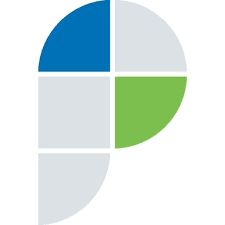 На территории Астраханской области государственный земельный надзор осуществляется Управлением Росреестра по Астраханской области (далее - Управление).  В 1 полугодии 2020 года в рамках государственного земельного надзора Управлением проведено 665 проверок соблюдения земельного законодательства (из них 149 административных обследований).В результате проверок выявлено 545 нарушений законодательства Российской Федерации. К административной ответственности привлечено 369 правонарушителей.Общая сумма наложенных административных штрафов в отчетном периоде составила  6343,01 тыс. руб.Государственный земельный надзор ориентирован на предупреждение нарушений: проводится разъяснительная работа среди землепользователей по соблюдению действующего законодательства, осуществляется информирование населения в средствах массовой информации о требованиях действующего законодательства, о выявленных нарушениях в целях их профилактики и соблюдения законности в сфере земельных отношений.Управление Росреестра по Астраханской области информирует